         CERTIFICATE OF INDUCTION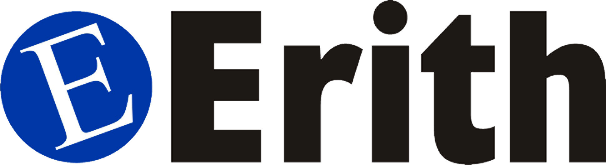 THIS IS TO CERTIFY THAT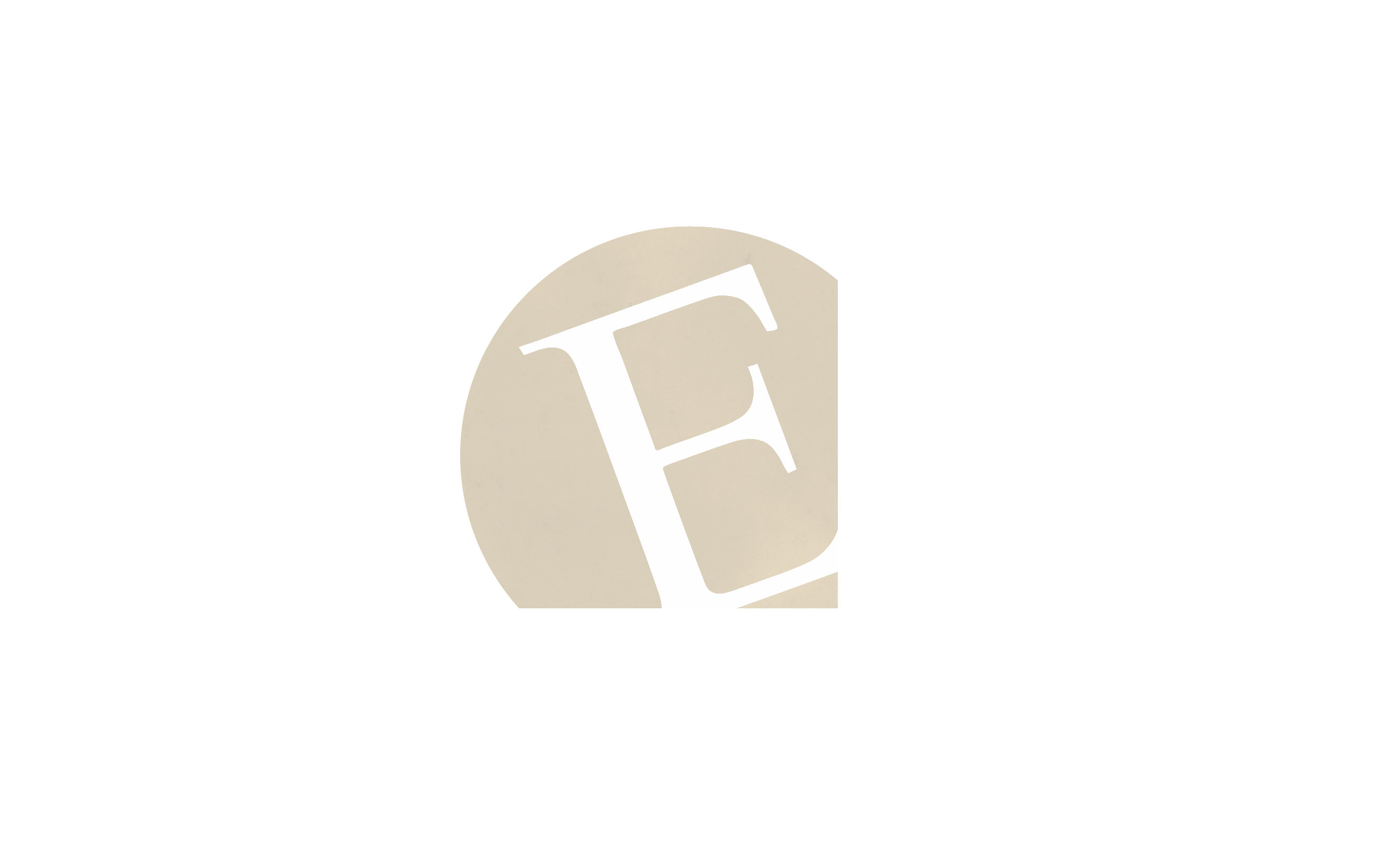 OF ERITH CONTRACTORS LTDHas successfully completed the company induction.On 00/00/2018Expiry: To be retaken annually, on or before 12 months after the date shown above. 